                              Самостоятельная работа «Нахождение наибольшего и наименьшего значения функции»Вариант1.1. Найдите наименьшее значение функции на отрезке . 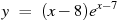 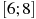 2. Найдите точку минимума функции .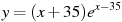 3. Найдите точку максимума функции . 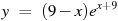 4. Найдите точку минимума функции .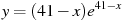 5. Найдите точку минимума функции . 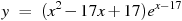 6. Найдите точку максимума функции . 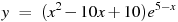 7. Найдите точку максимума функции .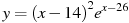 8. Найдите точку максимума функции . 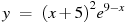 9. Найдите точку минимума функции .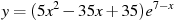 10. Найдите наименьшее значение функции на отрезке .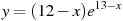 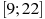 11. Найдите наибольшее значение функции на отрезке .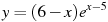 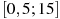 12. Найдите наименьшее значение функции на отрезке .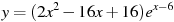 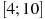 13. Найдите наименьшее значение функции на отрезке .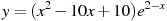 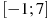 14. Найдите наименьшее значение функции на отрезке .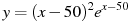 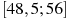 15. Найдите наименьшее значение функции на отрезке .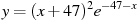 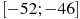 16. Найдите точку максимума функции . 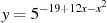 17. Найдите точку минимума функции . 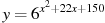 18. Найдите наименьшее значение функции . 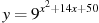 19. Найдите наибольшее значение функции . 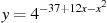 20. Найдите наименьшее значение функции на отрезке .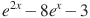 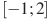                                       Самостоятельная работа «Нахождение наибольшего и наименьшего значения функции»Вариант 2.1.Найдите наименьшее значение функции на отрезке . 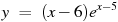 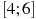 2. Найдите точку минимума функции .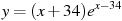 3. Найдите точку максимума функции . 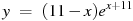 4. Найдите точку минимума функции .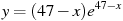 5. Найдите точку минимума функции . 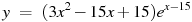 6. Найдите точку максимума функции . 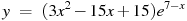 7. Найдите точку максимума функции .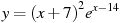 8. Найдите точку максимума функции . 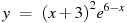 9. Найдите точку минимума функции .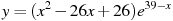 10. Найдите наименьшее значение функции на отрезке .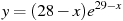 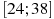 11. Найдите наибольшее значение функции на отрезке .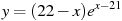 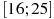 12. Найдите наименьшее значение функции на отрезке .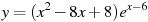 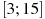 13. Найдите наименьшее значение функции на отрезке .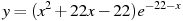 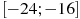 14. Найдите наименьшее значение функции на отрезке .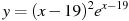 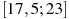 15. Найдите наименьшее значение функции на отрезке .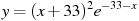 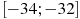 16. Найдите точку максимума функции . 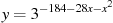 17. Найдите точку минимума функции . 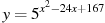 18. Найдите наименьшее значение функции . 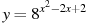 19. Найдите наибольшее значение функции .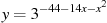 20. Найдите наименьшее значение функции на отрезке .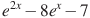 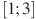                                       Самостоятельная работа «Нахождение наибольшего и наименьшего значения функции»Вариант 3.1.Найдите наименьшее значение функции на отрезке . 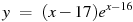 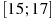 2. Найдите точку минимума функции .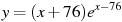 3. Найдите точку максимума функции . 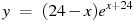 4. Найдите точку минимума функции .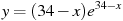 5. Найдите точку минимума функции . 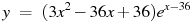 6. Найдите точку максимума функции . 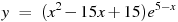 7. Найдите точку максимума функции .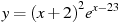 8. Найдите точку максимума функции . 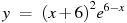 9. Найдите точку минимума функции .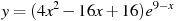 10. Найдите наименьшее значение функции на отрезке .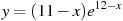 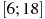 11. Найдите наибольшее значение функции на отрезке .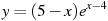 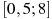 12. Найдите наименьшее значение функции на отрезке .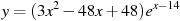 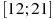 13. Найдите наименьшее значение функции на отрезке .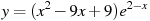 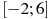 14. Найдите наименьшее значение функции на отрезке .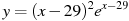 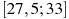 15. Найдите наименьшее значение функции на отрезке .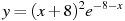 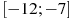 16. Найдите точку максимума функции . 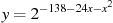 17. Найдите точку минимума функции . 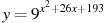 18. Найдите наименьшее значение функции . 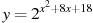 19. Найдите наибольшее значение функции . 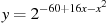 20. Найдите наименьшее значение функции на отрезке .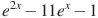                               Самостоятельная работа «Нахождение наибольшего и наименьшего значения функции»Вариант 4.1. Найдите наименьшее значение функции на отрезке . 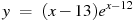 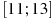 2. Найдите точку минимума функции .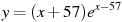 3. Найдите точку максимума функции . 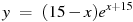 4. Найдите точку минимума функции .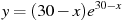 5. Найдите точку минимума функции . 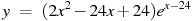 6. Найдите точку максимума функции . 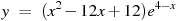 7. Найдите точку максимума функции .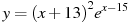 8 Найдите точку максимума функции . 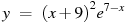 9. Найдите точку минимума функции .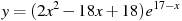 10. Найдите наименьшее значение функции на отрезке .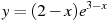 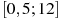 11. Найдите наибольшее значение функции на отрезке .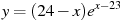 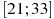 12. Найдите наименьшее значение функции на отрезке .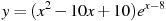 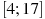 13. Найдите наименьшее значение функции на отрезке .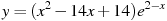 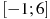 14. Найдите наименьшее значение функции на отрезке .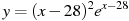 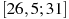 15. Найдите наименьшее значение функции на отрезке .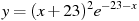 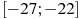 16. Найдите точку максимума функции . 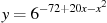 17. Найдите точку минимума функции . 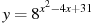 18. Найдите наименьшее значение функции . 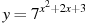 19. Найдите наибольшее значение функции . 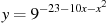 20. Найдите наименьшее значение функции на отрезке .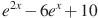 